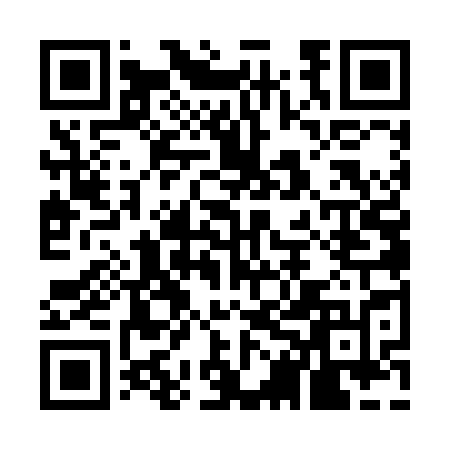 Ramadan times for Cornatzer, North Carolina, USAMon 11 Mar 2024 - Wed 10 Apr 2024High Latitude Method: Angle Based RulePrayer Calculation Method: Islamic Society of North AmericaAsar Calculation Method: ShafiPrayer times provided by https://www.salahtimes.comDateDayFajrSuhurSunriseDhuhrAsrIftarMaghribIsha11Mon6:286:287:381:324:537:267:268:3712Tue6:266:267:361:314:537:277:278:3713Wed6:256:257:351:314:547:287:288:3814Thu6:236:237:331:314:547:297:298:3915Fri6:226:227:321:314:557:307:308:4016Sat6:206:207:301:304:557:317:318:4117Sun6:196:197:291:304:557:327:328:4218Mon6:176:177:281:304:567:327:328:4319Tue6:166:167:261:294:567:337:338:4420Wed6:146:147:251:294:567:347:348:4521Thu6:136:137:231:294:577:357:358:4622Fri6:116:117:221:294:577:367:368:4723Sat6:106:107:201:284:577:377:378:4724Sun6:086:087:191:284:587:387:388:4825Mon6:076:077:181:284:587:387:388:4926Tue6:056:057:161:274:587:397:398:5027Wed6:046:047:151:274:597:407:408:5128Thu6:026:027:131:274:597:417:418:5229Fri6:016:017:121:264:597:427:428:5330Sat5:595:597:101:264:597:437:438:5431Sun5:575:577:091:265:007:437:438:551Mon5:565:567:071:265:007:447:448:562Tue5:545:547:061:255:007:457:458:573Wed5:535:537:051:255:007:467:468:584Thu5:515:517:031:255:007:477:478:595Fri5:505:507:021:245:017:487:489:006Sat5:485:487:001:245:017:487:489:017Sun5:475:476:591:245:017:497:499:028Mon5:455:456:581:245:017:507:509:039Tue5:435:436:561:235:017:517:519:0410Wed5:425:426:551:235:027:527:529:05